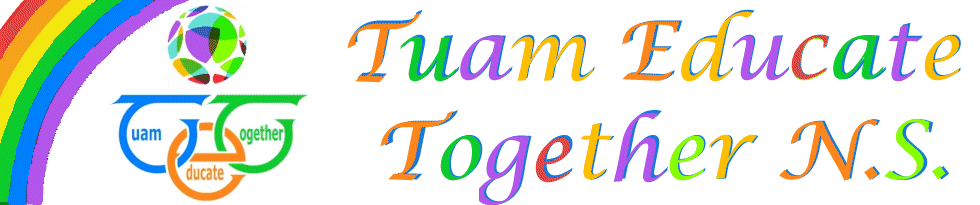 Board of Management Agreed reportMeeting 9, April 6th, 2022Awaiting Exceptional Review, 16th in line, gathering information from parents,Child Protection report was presented. Valeo charity partners have gathered €11,000 for Tuam ETNS!Financial report presented to the boardParents Association report presented